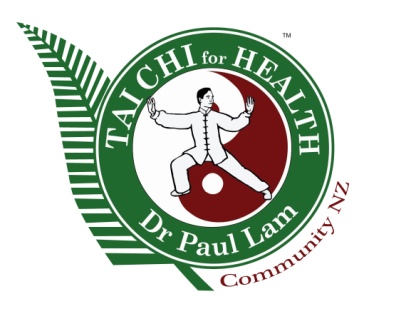 Tai Chi for Health Community NZ Inc Committee Nomination Form 2022 Nominations must be received by 5:00pm Monday 15th August 2022 (5 days prior to the AGM: Saturday 20th August 2022) NOMINATED: I, _______ ________________________________________ a full financial member of Tai Chi for Health Community NZ Inc (TCHC NZ Inc) hereby nominate:(PRINT full name of nominator)________ __________________for the position of TCHC NZ Inc Committee Member (2022-2023)(PRINT full name of nominee)Signed:  _______________________________________ Date: 06/06.2022(Signature of nominator) SECONDED:I, ____________________________________________________________________________ a full financial member of TCHC NZ Inc hereby nominate: (PRINT full name of seconder)____________________________________________for the position of TCHC NZ Inc Committee Member (2022-2023)(PRINT full name of nominee)Signed: ________________________________________ Date: _____/_____/_____(Signature of seconder) ACCEPTED BY NOMINEE: I, __ __________________________________________________ a full financial member of TCHC NZ Inc accept the above nomination(PRINT full name of nominee)Signed: ________________________________________ Date: _____/_____/_____(Signature of nominee)Rules for NominationAll nominations must have written consent of the nominee, who can nominate themselves. Nominees must be current TCHC NZ Inc BCI members.The TCHC NZ Inc Secretary must receive all nominations by 5pm on Monday 15th August 2022 Email a scanned copy to secretary@taichiforhealthcommunity.org.nz  the TCHC NZ Inc Secretary or                                               POST to c/o Chris Hattle, 28 Wikiriwhi Crescent, Palmerston North 4412